Monday 23rd MarchHello Bur Oaks and Happy Monday!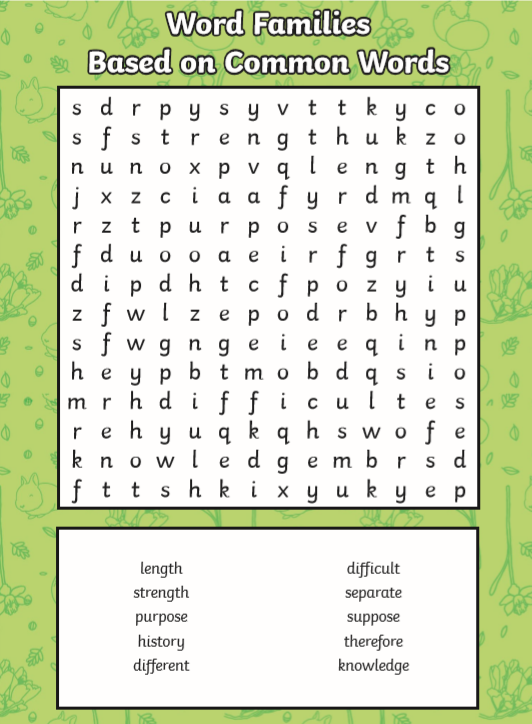 EnglishWe have been learning about river poetry over the last week at school. Can you create your own acrostic poem about a river? Can one of your lines include a metaphor (describing the river as something it isn’t)Running down the mountain, a monster raging through the landI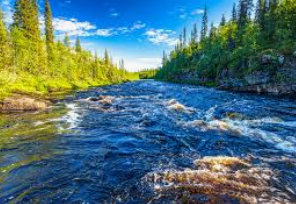 VERCan you please email me your final piece – buroaks@chacewaterschool.co.ukMathsPlease practice your times tables on TT rockstars on garage mode and do 3 sound checks. Can you get more than 20? Be a resilient tortoise 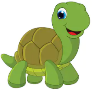 SpellingsThis week our spelling words are ‘words based on common words’.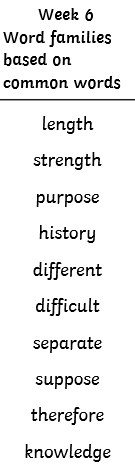 There is a word search underneath – can you find the words? ScienceEvaporation investigation 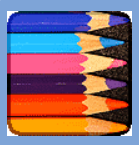 On ‘Purple Mash’ please can you complete the ‘solids, liquids, gases’ properties worksheet in your ‘to do’ folder. Make sure you ‘exit and save’https://www.purplemash.com/sch/chacewaterReading Make sure you are reading at least half an hour everyday Home taskMake sure you start the day well by making your bed! 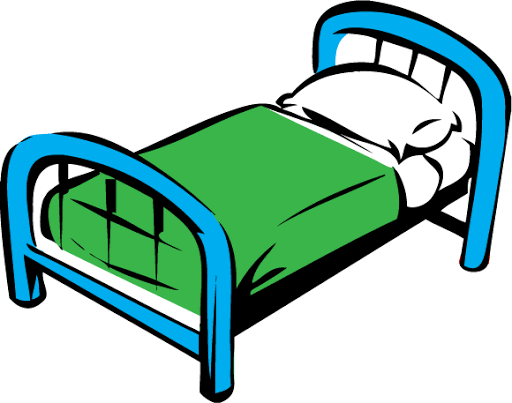 